РОССИЙСКИЙ УНИВЕРСИТЕТ ДРУЖБЫ НАРОДОВ 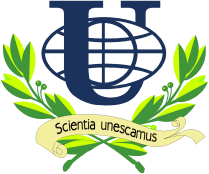 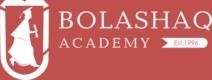 г. Москва, Российская ФедерацияАКАДЕМИЯ «BOLASHAQ» г. Караганда, Республика КазахстанМЕЖДУНАРОДНЫЙ НАУЧНО-МЕТОДИЧЕСКИЙ СЕМИНАР«АКТУАЛЬНЫЕ ПРОБЛЕМЫ ПОЛИКУЛЬТУРНОГО ОБРАЗОВАНИЯ В XXI ВЕКЕ»Москва – Караганда, 5 марта 2021 годаОрганизаторы семинара:кафедра русского языка Медицинского института Российского университета дружбы народов (г. Москва, Российская Федерация);Центр гуманной педагогики Академии «Bolashaq» (г. Караганда, Республика Казахстан).Регламент выступлений:доклад – до 20 мин., сообщение – 3 – 5 мин.Рабочий язык методического семинара – русский.Семинар проводится в онлайн-формате на платформе Zoom. Начало работы семинара – 10.00. по московскому времениПРОГРАММА СЕМИНАРАПервая часть: выступления докладчиковГостева Юлия Николаевна, кандидат педагогических наук, доцент, доцент кафедры русского языка Медицинского института (РУДН, Россия) «Типичные трудности при обучении русскому языку в общеобразовательной школе с поликультурным составом учащихся».Бокижанова Галия Каскарбековна, кандидат педагогических наук, доцент кафедры ДиНО (Академия «Bolashaq», Казахстан) «Поликультурное образование в условиях современного Казахстана».Арзуманова Раиса Аркадьевна, кандидат педагогических наук, доцент, доцент кафедры русского языка Медицинского института (РУДН, Россия) «Типичные трудности при обучении русскому языку как неродному в поликультурной школе (фонетика, морфология, синтаксис)».Кульпеисова Тамара Сакеновна, кандидат филологических наук, доцент кафедры ООД (Академия «Bolashaq», Казахстан) «Развитие речи студентов-казахов при изучении категории вида глагола (на материале поэмы М.Ю. Лермонтова «Мцыри»)».Давыдова Екатерина Владимировна, кандидат филологических наук, доцент, доцент кафедры русского языка Медицинского института (РУДН, Россия) «Метод речевых трансформаций при анализе художественного текста на уроках русского языка в общеобразовательной школе с поликультурным составом учащихся».Диканбаева Сара Алькеевна, кандидат филологических наук, профессор кафедры ООД (Академия «Bolashaq», Казахстан) «К вопросу развития навыков официально-делового стиля в процессе обучения профессиональному русскому языку».Самохин Андрей Юрьевич, кандидат филологических наук доцент кафедры ДиНО (Академия «Bolashaq», Казахстан) «О специфике формирования, изучения, преподавания национальной медицинской терминологии».Вторая часть: круглый стол «Из опыта преподавания русского языка в школах и вузах с поликультурным составом учащихся»